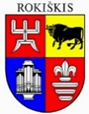 ROKIŠKIO RAJONO SAVIVALDYBĖS TARYBASPRENDIMASDĖL ROKIŠKIO RAJONO SAVIVALDYBĖS TARYBOS 2009 M. SAUSIO 30 D. SPRENDIMO NR. TS-1.6 „DĖL LICENCIJŲ VERSTIS MAŽMENINE PREKYBA TABAKO GAMINIAIS IŠDAVIMO“ PRIPAŽINIMO NETEKUSIU GALIOS2023 m. liepos 27 d. Nr. TS-RokiškisVadovaudamasi Didmeninės ir mažmeninės prekybos tabako gaminiais ir su tabako gaminiais susijusiais gaminiais, didmeninės prekybos neapdorotu tabaku licencijavimo taisyklių, patvirtintų Lietuvos Respublikos Vyriausybės 2012 m. gruodžio 5 d. nutarimu Nr. 1450 ,,Dėl Didmeninės ir mažmeninės prekybos tabako gaminiais ir su tabako gaminiais susijusiais gaminiais, didmeninės prekybos neapdorotu tabaku licencijavimo taisyklių patvirtinimo“, 9 punktu, Rokiškio rajono savivaldybės taryba nusprendžia:Pripažinti netekusiu galios Rokiškio rajono savivaldybės tarybos 2009 m. sausio 30 d. sprendimą Nr. TS-1.6 „Dėl licencijų verstis mažmenine prekyba tabako gaminiais išdavimo“ su visais jo pakeitimais ir papildymais.Savivaldybės meras 								Ramūnas Godeliauskas Akvilė KisielienėSPRENDIMO PROJEKTODĖL ROKIŠKIO RAJONO SAVIVALDYBĖS TARYBOS 2009 M. SAUSIO 30 D. SPRENDIMO NR. TS-1.6 „DĖL LICENCIJŲ VERSTIS MAŽMENINE PREKYBA TABAKO GAMINIAIS IŠDAVIMO“ PRIPAŽINIMO NETEKUSIU GALIOS AIŠKINAMASIS RAŠTAS2023-07-27Projekto rengėjas – Turto valdymo ir ūkio skyriaus vyriausioji specialistė Akvilė Kisielienė.Pranešėjas komitetų ir Tarybos posėdžiuose – Turto valdymo ir ūkio skyriaus vedėja Ernesta Jančienė.1.Sprendimo projekto tikslas ir uždaviniaiPripažinti netekusiu galios Rokiškio rajono savivaldybės tarybos 2009 m. sausio 30 d. sprendimą Nr. TS-1.6 „Dėl licencijų verstis mažmenine prekyba tabako gaminiais išdavimo“.2. Šiuo metu galiojančios ir teikiamu klausimu siūlomos naujos teisinio reguliavimo nuostatosLietuvos Respublikos vietos savivaldos įstatymo 3 straipsnio 3 dalis nurodo, kad „meras – savivaldybės vykdomoji institucija (savivaldybės vadovas), turinti savivaldybės valdžios ir viešojo administravimo įgaliojimus, atsakinga už įstatymų, Lietuvos Respublikos Vyriausybės nutarimų ir savivaldybės tarybos sprendimų tiesioginį įgyvendinimą“.Didmeninės ir mažmeninės prekybos tabako gaminiais ir su tabako gaminiais susijusiais gaminiais, didmeninės prekybos neapdorotu tabaku licencijavimo taisyklių 9 punktas nurodo, kad „licencijas verstis mažmenine prekyba tabako gaminiais ir licencijas verstis mažmenine prekyba su tabako gaminiais susijusiais gaminiais (taip pat ir suteikiančias teisę prekiauti tabako gaminiais ir (ar) susijusiais gaminiais iš automobilinių parduotuvių), vadovaudamasi Tabako kontrolės įstatymu ir Taisyklėmis, juridiniams asmenims ir užsienio juridinių asmenų filialams išduoda, patikslina, apie galimą licencijų galiojimo sustabdymą ar licencijų galiojimo panaikinimą įspėja, licencijų galiojimą sustabdo, licencijų galiojimo sustabdymą ar licencijų galiojimą panaikina savivaldybės, kurios teritorijoje juridinis asmuo ar užsienio juridinio asmens filialas versis (verčiasi) tabako gaminių ir (ar) susijusių gaminių mažmenine prekyba, vykdomoji institucija, o licencijas verstis mažmenine prekyba tabako gaminiais ir licencijas verstis mažmenine prekyba su tabako gaminiais susijusiais gaminiais keleiviams vežti skirtose transporto priemonėse – savivaldybės, kurios teritorijoje yra juridinio asmens ar užsienio juridinio asmens filialo, pageidaujančio verstis (besiverčiančio) mažmenine prekyba tabako gaminiais ir (ar) susijusiais gaminiais keleiviams vežti skirtose transporto priemonėse, buveinė, vykdomoji institucija.3.Laukiami rezultataiNeaktualus teisės aktas pripažįstamas netekusiu galios.4. Lėšų poreikis ir šaltiniaiPapildomų lėšų nereikės.5. Antikorupcinis sprendimo projekto vertinimasTeisės akte nenumatoma reguliuoti visuomeninių santykių, susijusių su Lietuvos Respublikos Korupcijos prevencijos įstatyme 8 straipsnio 1 dalyje numatytais veiksniais, todėl teisės aktas nevertintinas antikorupciniu pobūdžiu.6. Kiti sprendimui priimti reikalingi pagrindimai, skaičiavimai ar paaiškinimaiRokiškio rajono savivaldybės taryba  2009 m. sausio 30 d. priėmė sprendimą Nr. TS-1.6 „Dėl licencijų verstis mažmenine prekyba tabako gaminiais išdavimo“ vadovaudamasi Lietuvos Respublikos Vyriausybės 2009 m. sausio 7 d. nutarimu Nr. 4 „Dėl Lietuvos Respublikos Vyriausybės 2004 m. balandžio 7 d. nutarimo Nr. 383 „Dėl mažmeninės prekybos tabako gaminiais licencijavimo taisyklių patvirtinimo“ pakeitimo“, kuris 2012 m. gruodžio 5 d. Lietuvos Respublikos Vyriausybės nutarimu Nr. 1450  buvo pripažintas netekusiu galios.Atsižvelgiant į tai siūloma pripažinti netekusiu galios Rokiškio rajono savivaldybės tarybos 2009 m. sausio 30 d. sprendimą Nr. TS-1.6 „Dėl licencijų verstis mažmenine prekyba tabako gaminiais išdavimo“.7.Sprendimo projekto lyginamasis variantas (jeigu teikiamas sprendimo pakeitimo projektas)Nėra